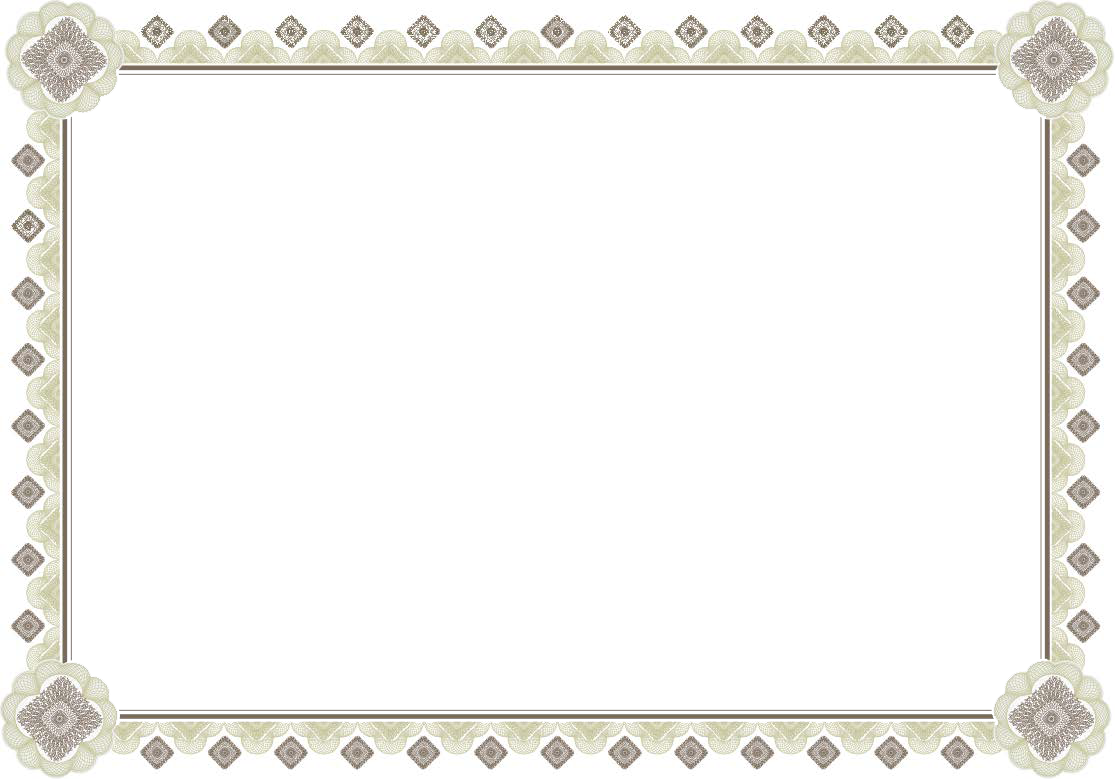 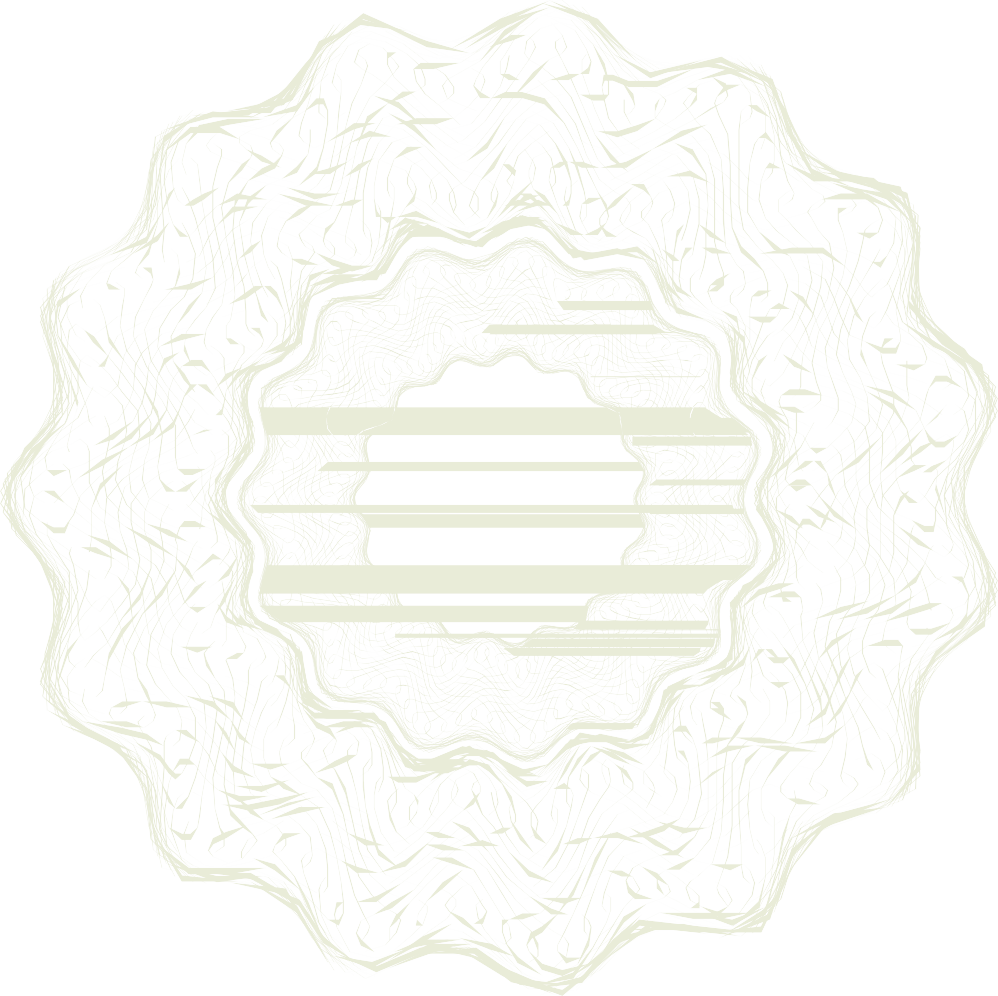 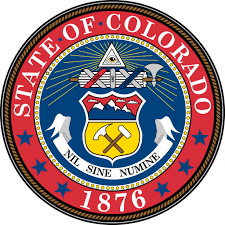 Colorado High School Seal of Biliteracy for High School DiplomasThis certifies that[Student Name]has completed the requirements for graduation as prescribedby the Colorado Senate Bill 17-123, and is therefore entitled to this Seal of BiliteracyPrincipal	District Coordinator